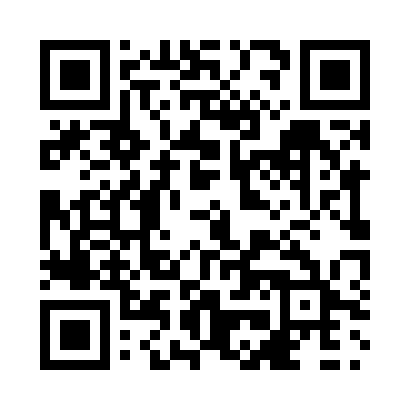 Prayer times for Shoal Brook, Newfoundland and Labrador, CanadaMon 1 Jul 2024 - Wed 31 Jul 2024High Latitude Method: Angle Based RulePrayer Calculation Method: Islamic Society of North AmericaAsar Calculation Method: HanafiPrayer times provided by https://www.salahtimes.comDateDayFajrSunriseDhuhrAsrMaghribIsha1Mon3:235:201:266:579:3111:292Tue3:235:201:266:579:3111:283Wed3:245:211:266:579:3111:284Thu3:245:221:266:579:3011:285Fri3:245:231:266:579:3011:286Sat3:255:241:276:569:2911:287Sun3:255:241:276:569:2911:288Mon3:265:251:276:569:2811:279Tue3:275:261:276:569:2811:2710Wed3:275:271:276:559:2711:2711Thu3:285:281:276:559:2611:2712Fri3:285:291:276:559:2511:2613Sat3:295:301:286:549:2411:2614Sun3:295:311:286:549:2411:2615Mon3:305:321:286:539:2311:2516Tue3:315:331:286:539:2211:2517Wed3:315:351:286:529:2111:2418Thu3:325:361:286:529:2011:2419Fri3:325:371:286:519:1911:2320Sat3:335:381:286:519:1811:2321Sun3:345:391:286:509:1611:2222Mon3:345:411:286:509:1511:2123Tue3:365:421:286:499:1411:1924Wed3:395:431:286:489:1311:1725Thu3:415:441:286:479:1111:1426Fri3:435:461:286:479:1011:1227Sat3:465:471:286:469:0911:0928Sun3:485:481:286:459:0711:0729Mon3:505:501:286:449:0611:0530Tue3:535:511:286:439:0511:0231Wed3:555:521:286:429:0311:00